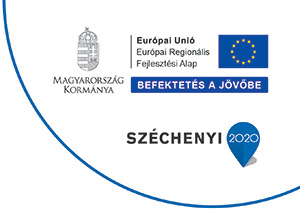 Csanytelek Község  ÖnkormányzataKépviselő-testületePályázati Felhívásaaz EFOP 3.9.2-16-2017-00005 számú projektben az önkormányzat által fenntartott humán szolgáltatásban foglalkoztatottak számára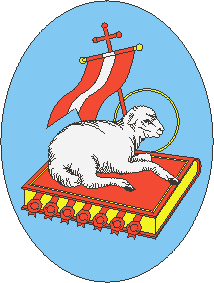 Csanytelek Község  ÖnkormányzataPályázati Felhívásaaz EFOP 3.9.2-16-2017-00005 számú projektben az önkormányzat által fenntartott humán szolgáltatásban foglalkoztatottak számáraCsanytelek Község  Önkormányzata Képviselő-testülete 38/2018. (IV. 27.) önkormányzati határozatával jóváhagyta  a Tisza-menti virágzás Ösztöndíj Szabályzatát, amelyet az EFOP 3.9.2.-16-2017-00005 számú projekt keretein belül a humán szolgáltatások területén foglalkoztatott szakemberek számára, átképzésük idejére, a tanulmányok alatt felmerülő költségek enyhítése, ily módon a folyamatos szakember-ellátás biztosítása érdekében pályázati felhívás kiadását rendelte el, az alábbi feltételek mellett. A pályázók köre A pályázati felhívás hatálya  Csanytelek Község  Önkormányzata fenntartásban lévő humán szolgáltatások területén foglalkoztatott azon szakemberek számára terjed ki, akik védőnői, 	óvodai, egészségügyi és szociális ellátás területén végzik közalkalmazotti feladataikat és vállalják, hogy e pályázati felhívásban foglaltaknak eleget téve a  2.1. ponti képzés egyikét teljesítik.2.) A pályázattal támogatott képzések2.1. Az 1.) pontban megjelölt pályázó az alábbi képzések egyikét választhatja:családterapeuta,		d)   családkonzulens,ló terapeuta és		e)    szakvizsgázott pedagógus, közoktatási vezetőmentálhigiénés asszisztens.2.2. A pályázati kiírója a pályázók köréből 1 fő pályázót támogat.A pályázat benyújtásának feltételei(a pályázat benyújtásának határideje, módja, a határidő elmulasztásának jogkövetkezményei)3.1. A pályázat benyújtásának határideje: 2018. június 30. napja évben június 30. napja, amely eljárásjogi szempontok miatt kitolódik   2018. július 2. napján 16:00 óráig.  A pályázati határidő jogvesztő.3.2. A pályázónak pályázatát Csanytelek Község Önkormányzata Polgármesteréhez (Csanytelek, Volentér János tér 2. sz.)  a pályázati kiírás mellékletét képező formanyomtatványon (ahhoz csatolt dokumentumokkal együtt) személyesen vagy meghatalmazott útján kell eljuttatni.3.3. A pályázó által a 3.1. pont szerinti időpont túl, hiányosan benyújtott pályázata érvénytelen, melynek rögzítése a Polgármester kötelezettsége. 3.4.  A 3.3. pont bekövetkezése a 9.2. pontban foglaltakat vonja maga után.3.4.  A pályázónak nincs joga hiánypótlást kezdeményezni.A pályázott ösztöndíj összege, a folyósítása feltételei4.1. A pályázaton nyertes támogatott számára pályázati ösztöndíj címén egy – egy szemeszterre jutó összege: 150.000.- Ft (azaz: százötvenezer forint).4.2. A pályázatban megjelölt keretlétszámot is figyelembe véve, a pályázati ösztöndíj összege nem haladhatja meg az EFOP 3.9.2-16-2017-00005 számú projekt költségvetésében erre a célra biztosított összeget. Az ösztöndíj összege annak követő évekre jutó támogatásának összege nem haladhatja meg a pályázatot kiíró települési önkormányzat adott évi költségvetésében erre a célra biztosított összegét.4.3. Az ösztöndíjra jogosító idő kezdete:  az ösztöndíj támogatási szerződés aláírása időpontja.  4.4. Az ösztöndíj folyósítása: a támogatott hallgatói jogviszonya igazolása szerint: az őszi szemeszterre jutó összeget:,   október 10. napjáig,  a tavaszi szemeszterre jutó összeget:  március 10. napjáig   kell a támogatott által megadott számlaszámra átutalni. 4.5. Az ösztöndíj anyagi fedezetét a projekt időszaka alatt az EFOP 3.9.2-16-2017-00005 számú projekt költségvetése nyújtja.A pályázatok elbírálásának rendje5.1. A beérkezett pályázatokról a Csanytelek Község Önkormányzata Képviselő-testülete határozatba foglalva  hoz döntést,  az alábbi szempontokat mérlegelve:a  pályázó által ellátott munkakör  betöltéséhez szükséges képzettség megszerzésének indokoltsága,a pályázó adott költségvetési szervnél eltöltött munkaviszonya időtartama.5.2.  A beérkezett pályázatokat a Csanytelek Község Önkormányzata Polgármestere bontja és terjeszti elő a Képviselő-testület elé döntéshozatalra. 5.3. A Képviselő-testület a pályázók sorrendjéről és a támogatott személyéről minden év július 30. napjáig dönt. A döntésénél figyelemmel kell lennie arra, hogy az ösztöndíjjal támogatott étszáma nem haladhatja meg az adott évi pályázati kiírásban szereplő létszámot  (1 főt).5.4.  A pályázót a pályázat eredményéről Csanytelek Község Polgármestere írásban értesíti. 5.5. A sikeres pályázóval a Polgármester a pályázat eredményéről szóló értesítés támogatott általi kézhezvételétől számított 15 napon belül támogatási szerződést köt. Amennyiben a pályázó a támogatási szerződést határidőn belül, bármely okból nem köti meg, úgy a Polgármester a Képviselő-testület által felállított sorrendben a következő, ugyanazon típusú pályázatot benyújtóval köt támogatási szerződést.A támogatott ösztöndíjra irányadó kötelezettségeiAz ösztöndíjban részesülő támogatott  kötelesa)  	a támogatási szerződésben vállalt képzési  tanulmányi kötelezettségének eleget tenni, b) 	a hallgatói jogviszonyában beállt változásokat, a változás bekövetkezését követően 15 napon belül  a Polgármester számára írásban bejelenteni,c)   a végzettség megszerzését igazoló oklevelet, tanúsítványt, vagy más igazoló dokumentumot annak átadás – átvételét  követő 8 napon belül a Polgármester számára hitelesített fénymásolatban benyújtani.A támogatási szerződés megszegésének jogkövetkezményei7.1. A támogatási szerződésben foglaltak támogatott általi megszegése az ösztöndíj folyósításának  megszüntetését és a támogatott összeg  teljes, vagy adott része visszafizetését eredményezheti.7.2. A támogatott számára folyósított ösztöndíjra való jogosultságát annak a támogatottnak  meg kell szüntetni, a)   aki a hallgatói jogviszonyát neki felróható  okból megszűnteti,b)   az oktatási intézményből  bármilyen okból elbocsátják,b)   az ösztöndíjban részesülő támogatott foglalkoztatotti jogiszonya a támogatás időszaka alatt megszűnik,c)   ha a  pályázó az ösztöndíjra való jogosultsága megszüntetését, méltányolható okból kéri.7.3. Az ösztöndíjjal támogatott a számára folyósított ösztöndíj vagy annak időarányos része visszafizetésére kötelezhető, amennyiben vállalt kötelezettségének önhibájából nem tesz eleget. 7.4.  Az ösztöndíj megszüntetéséről és annak  visszafizetése elrendeléséről a Polgármester dönt. 7.5.  Az ösztöndíjat egy összegben, az elrendeléstől számított 30 napon belül kell visszafizetni. 7.6. A  Polgármester a támogatott  írásbeli  kérelemére,  indokolt   esetben   engedélyezheti az ösztöndíj visszafizetés részletekben történő teljesítését, vagy az ösztöndíj visszafizetési kötelezettség alól részben vagy egészben mentesítheti a támogatott személyét. 7.7. A támogatott 7.6. pontra irányuló kérelmét az egy összegű visszafizetés elrendeléséről szóló döntés általa  történt kézhezvételétől számított 15 napon belül kell benyújtania.A pályázathoz csatolandó mellékletekA pályázathoz  az alábbi dokumentumok csatolása kötelező:a) 	a pályázó foglalkoztatott meglévő képzettségét igazoló dokumentumot, b) 	lakcímkártya és személyigazolvány másolatát vagy más személyazonosításra alkalmas (fényképet és személyes adatokat tartalmazó) okmányt, c) 	europass önéletrajzot és motivációs levelet,d) 	munkáltatói igazolást határozatlan idejű jogiszony fennállásáról,e) 	a pályázó nyilatkozatát arról, hogy más forrásból ösztöndíjban nem részesülf) 	egyéb, a pályázati kiírásban és a formanyomtatványon meghatározott dokumentumokat.Egyéb rendelkezések9.1. A pályázati kiírásban nem szereplő kérdésekben a tárgyi Ösztöndíj Szabályzat rendelkezései az irányadók.9.2. A pályázat kiírója fenntartja jogát a pályázati eljárás eredménytelenné nyilvánítására, érvénytelen pályázat, vagy pályázó hiányában.C s a n y t e l e k, 2018. május 15.Csanytelek Község ÖnkormányzataKépviselő-testülete nevében, képviseletében…………………………………………………….Forgó Henrik polgármester 